Monday 19th February 2024Dear Parents / Carers / Guardians,  Welcome to Spring 2!We hope you have had a restful holiday and that you were able to spend quality time with your family. We have lots of exciting learning planned this half-term to enhance and develop our curriculum. We are looking forward to the lighter nights and to see the flowers begin to blossom. CurriculumDates for your diaryThere are a number of key dates in place for Year 2, please ensure to keep a record of these. School Expectations  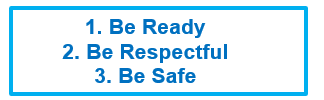 At Blakehill, we are committed to creating an environment where exemplary behaviour is at the heart of productive learning. Everyone is expected to maintain the highest standards of personal conduct, to accept responsibility for their behaviour and encourage others to do the same. We will still be focusing on our 3 rules: HomeworkHomework will typically be set on a Friday, to be returned completed by the following Friday. The homework provided is given to support and consolidate pupils’ learning from that week or a previous week. It is used to check understanding of topics covered and helps us identify areas of learning that need further development. Homework will include: Half termly Key Instant Recall Facts (KIRFs) in MathematicsA weekly spelling list Home reading at least three times a week. Home Reading
In Year 2, children are typically given daily opportunities to change their reading books and we encourage them to start being independent in doing this.  It is essential that your child reads as frequently as possible to build their stamina for reading and we are looking for children to read at least three times a week at home – this should be recorded in their home reading record. We understand that parents/carers/guardians live busy lives but any time you can spare to listen to your child really would be extremely beneficial.PE
Indoor PE: This takes place on a Wednesday afternoon for 2H
This take places on a Monday morning for 2G.It is important that children have the correct, named kit for this: a white or blue plain t-shirt; black or blue shorts (tracksuit bottoms are also permitted) and black pumps.Outdoor PE: This takes place on a Friday afternoon. It is important that children have the correct, named kit for this: a white or blue plain t-shirt; black or blue tracksuit bottoms; a plain black or blue sweatshirt and a pair of trainers.
PE kits should be brought into school in a named pump bag that can be left in the cloakroom. This can then be taken home at the end of the half term.
Water Bottles
To enable your child to have a drink of water we would encourage a named water bottle be brought into school. Try to ensure your child’s bottle is of the non-spill variety. Bottles should be taken home daily to be cleaned.
Uniform
Please ensure that your child has the correct uniform (named so that it can be easily returned if lost), including black school shoes. If your child does not have suitable black school shoes, they will be given black pumps to wear throughout the day inside. Pupils are also required to wear a white polo shirt with charcoal (dark grey) trousers / shorts/ skirt /dress.  
If you do have any questions, queries or concerns, please do not hesitate to contact a member of the Year 2 team. 
Yours sincerely,Miss Gardner and Miss Hulston (Teaching Staff)
Mrs Brook, Mrs Sheerin and Mrs Walker (Teaching Assistants)SubjectUnit MathematicsMultiplication and Division Length & Height Mass, capacity & temperatureEnglishNarrative:Traditional Tales – Alternative endings Anti-bullying week focus: Troll StinksSciencePlants (Growing)GeographyIs it raining? Is it pouring?MusicHow does music teach us about our neighbourhood?Computing Data and information – pictogramsProgramming A – robot algorithmsE-Safety LessonArt Claude Monet  PSHEKeeping myself safeREHow and why do people pray?Design TechnologyStable structures - Building a house/greenhousePEIndoor: DanceOutdoor: Games – Net & WallEvery Tuesday Morning Reading Café 8:30amDuring these sessions children will be able to engage in stories, spelling games and SAT style questions opportunities. Tuesday 29th March PTFA KS1 School DiscoThursday 7th MarchWorld book dayThursday 7th MarchEYFS and Keystage 1 Bedtime StoryTuesday 12th March Year 2 Trip to Harlow Carr GardensFriday 15th March Midterm Reports Tuesday 19th MarchMid-term ReportsFriday 22nd March Break up for Easter 